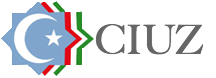 International Oil and Gas Exhibition and Conference 2017 – (17-19 maggio 2017)
Company profileDa rispedire compilato entro il 05.12.16 a Camera di Commercio Italia Uzbekistan – Silvia Boz Tel.: 02 43912773 Mail: silvia.boz@ciuz.info   1. SETTORE ATTIVITA’:2. DESCRIZIONE DETTAGLIATA DEI PRODOTTI IN OGGETTO: (Inviare separatamente eventuali presentazioni aziendali, di prodotto e mercato)Chi è il consumatore finale del prodotto della sua azienda?Indicare quali sono le più comuni applicazioni del suo prodotto:3. PROFILO DELL’AZIENDA:4.	PROFILO COMMERCIALEI principali fattori di competitività per l’azienda sono: Design	 Prezzo / qualità Qualità	 Immagine Tecnologia	 Varietà gamma Altri (specificare) ______________________________________________________________Principali mercati di sbocco (per aziende esportatrici):Principali concorrenti (Aziende / Paesi)Modalità della presenza dell’azienda nei mercati esteri (se l’azienda esporta già): Diretta	 Franchising Agente	 Grande distribuzione Cessione di licenza	 Rappresentante / Distributore Joint venture	 Altri (specificare)5. INFORMAZIONI DI MERCATO (PAESE)Ha realizzato in precedenza affari nel Paese?		 Si	 NoSe sì, si prega di compilare la seguente tabellaCon che tipo di struttura locale? Agente	 Importatore/Distributore Altro: 	Tipologia di partner ricercato: Diretta	 Franchising Agente	 Grande distribuzione Cessione di licenza	 Rappresentante / Distributore Joint venture	 Altri (specificare)Ci sono aziende con cui vuole entrare in contatto durante la missione? Quali?______________________________________________________________________________________________________________________________________________________________________________________________________________________________________________________________________________Ci sono aziende con cui non vuole entrare in contatto durante la missione? Quali?______________________________________________________________________________________________________________________________________________________________________________________________________________________________________________________________________________6. INFORMAZIONI AGGIUNTIVE UTILI PER (utilizzate questo spazio per specificare e completare circa il tipo e lo scopo della ricerca)7.PERSONA PARTECIPANTE E LINGUE STRANIERE CONOSCIUTEData 		 	              			Firma e timbro aziendale____________________	                    		___________________________________(^) Informativa. Ai sensi dell’Art. 13 del D.Lgs. 30 Giugno 2003 n.196, recante disposizioni a tutela delle persone e di altri soggetti rispetto al trattamento di dati personali si informa che i dati che verranno forniti a CIUZ nell’ambito di questa iniziativa, saranno oggetto di trattamento svolto con o senza l’ausilio di sistemi informatici, nel pieno rispetto delle norme del  D.Lgs.196/2003. Lo scopo della raccolta è finalizzato allo sviluppo dell’iniziativa sopra descritta e alla successiva elaborazione di statistiche per l’invio di informazioni relative ai nostri progetti. Il conferimento dei dati non è obbligatorio, tuttavia, in assenza dello stesso, non potranno essere effettuate le prestazioni di cui sopra. Titolare dei dati forniti è CIUZ. I dati forniti sono a Sua disposizione per l’eventuale cancellazione nonché qualsiasi correzione o modifica relativa al loro utilizzo. Con riferimento alla comunicazione fornitami, autorizzo CIUZ al trattamento dei miei dati personali.Data 		 	              			Firma e timbro aziendale____________________	                    		___________________________________RAGIONE SOCIALE:       RAGIONE SOCIALE:       RAGIONE SOCIALE:       RAGIONE SOCIALE:       RAGIONE SOCIALE:       RAGIONE SOCIALE:       INDIRIZZO:                                               INDIRIZZO:                                               INDIRIZZO:                                               INDIRIZZO:                                               INDIRIZZO:                                               INDIRIZZO:                                               CAP:CAP:CITTA’:CITTA’:PROVINCIA:                 PROVINCIA:                 TELEFONO FAX FAXHOME-PAGE HOME-PAGE E-MAILPERSONA DI CONTATTO                                              PERSONA DI CONTATTO                                              PERSONA DI CONTATTO                                              PERSONA DI CONTATTO                                              PERSONA DI CONTATTO                                              PERSONA DI CONTATTO                                              INDUSTRY					  FOOD/AGROINDUSTRYTEXTILE/FASHION                                                         PRODUCT AND SERVICES FOR THE BUILDING SECTORPLASTIC/RUBBER                                                          WELLNESS AND BEAUTYMETALLURGY				  CHEMISTRYMECHANICAL                                                                 SERVICESENGINEERING                                                                 OTHER (specify) ___________________WOOD/FURNITUREDATA DI COSTITUZIONE:     N° DIPENDENTI: FATTURATO (milioni €): DEL QUALE EXPORT (%):  Aziende con cui ha avuto contattiAziende con cui ha avuto contattiAziende con cui ha avuto contattiAziende con cui ha avuto contattinomeindirizzotelefononome